   Postpartum Support International Scholarship Application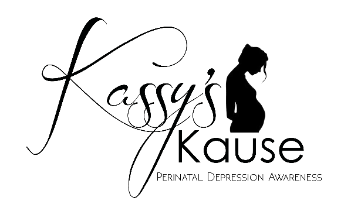 Deadline to submit application: June 30, 2021.Kassy’s Kause is now accepting applications for a $100.00 scholarship to be used towards the registration of the Postpartum Support International training September 8 & 9, 2021 in Albuquerque, New Mexico.  Six scholarships will be awarded. Please complete the following information and email to kassyskausepresident@gmail.com by June 30, 2021. Scholarship recipients will be notified via email no later than July 8, 2021.Please add any additional comments if you need or use this page for additional space (questions 1-3):   First/Last name: Email:Company/organization:Position: Mailing address:City:State:                    Zip:Phone(      ) How did you hear about this scholarship? Please circle all that    apply:Parent Grandparent Student Counselor Therapist (specialty): _________________Social Worker Home Visitor Parent Educator Medical Professional NurseDoctor Other: Tell us how you can use the information from the training. Can you share your experience if any with Maternal Mental health?Have you or someone you know experienced prenatal or postpartum depression?  If yes, please share what you feel comfortable sharing. Please do not mention names. Official use only:Date Received:Board member(s):